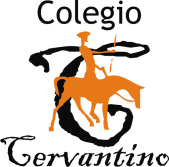 ENSAYOS PSU 2012ENSAYO PSU 3° MEDIO27 – 28 MARZO            PRIMER ENSAYO (Lenguaje y Matemática/Ciencias)13 - 14 JUNIO               SEGUNDO ENSAYO (Ciencias/Lenguaje y Matemática)28 - 29 AGOSTO           TERCER ENSAYO (Lenguaje y Matemática/Ciencias)28 -29  NOVIEMBRE    CUARTO ENSAYO (Ciencias/Lenguaje y Matemática)ENSAYO PSU 4° MEDIO20- 21 MARZO                PRIMER ENSAYO (Lenguaje y Matemática/Ciencias)17-18 ABRIL                   SEGUNDO ENSAYO (Ciencias/Lenguaje y Matemática)23-24 MAYO                  TERCER ENSAYO  (Lenguaje y Matemática/Ciencias)21-22 JUNIO                  CUARTO ENSAYO (Ciencias/Lenguaje y Matemática)20-21 AGOSTO              QUINTO ENSAYO (Lenguaje y Matemática/Ciencias)11-12 SEPTIEMBRE       SEXTO ENSAYO (Ciencias/Lenguaje y Matemática)24-25 OCTUBRE            SEPTIMO ENSAYO PSU (Lenguaje y Matemática/Ciencias)20-21 NOVIEMBRE      OCTAVO ENSAYO PSU (Ciencias/Lenguaje y Matemática)